深圳改革开放展览馆文创商店经营权项目招标文件  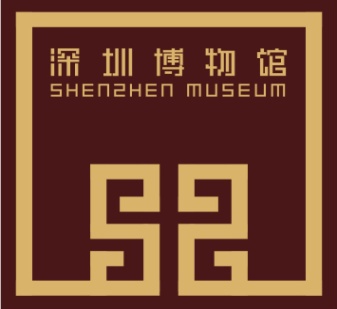 深圳博物馆招标文件项目名称：深圳改革开放展览馆文创商店经营权深 圳 博 物 馆    二〇二一年四月目  录第一章： 投标邀请----------------------------------------------------3第二章： 投标资质要求---------------------------------------------4第三章： 项目内容及要求 -------------------------------------5-8第四章： 发、开标时间安排 ---------------------------------7-8第一章：投标邀请书一、招标项目的名称、概况1、项目名称： 深圳改革开放展览馆文创商店经营权2、项目概况：深圳改革开放展览馆文创商店位于深圳市福田区福中路深圳改革开放展览馆三楼大厅入口处右侧，使用面积为143㎡，自2018年11月开馆时开始运营。目前已有公司在运营，由于现运营的公司合同即将到期，现需招标一家资质优良的公司运营。根据《深圳市财政委员会关于深圳博物馆国有资产出租及重新招标事宜的复函》（深财购函[2017]1843号）及政府采购相关规定，该项目未达到集中采购限额，故采取自行公开招标方式实施采购。3、中标方式：（1）销售的产品包括：博物馆自行研发且制作的产品（产品销售数量占比为60%）、博物馆自行研发授权给中标方出资生产的产品（产品销售数量占比为20%）、博物馆授权给中标方研发并出资生产的产品（产品销售数量占比为20%）。因博物馆自行研发制作的产品已经存在并可直接销售，故作为本次评标的主要依据。博物馆自行研发授权给中标方出资生产的产品及博物馆授权给中标方研发并出资生产的产品为评标的参考数值。（2）本项目的标的为营业额的分成比例。以第一项（即博物馆自行研发制作的产品）销售营业额的分成比例最高的投标人中标。（3）如出现第一项分成比例相同的情况，则参照第二、第三项的分成占重比例，分成最高的投标人中标，第二、三项的分成比例不能低于10%。（4）如以上两项得分均相同的，则参考投标方的综合实力：有经营博物馆（含综合性博物馆、自然博物馆、科技馆、艺术馆、美术馆等）和纪念品商店经验的，并且服务期限于2017年1月1日至今的相应场馆经营合同（投标方须提供该合同并加盖公章）数量较多的投标人中标。第二章：投标方资格要求一、投标人必须是在中华人民共和国境内注册的、具有合法经营资格的独立法人单位；二、投标人属于从事文化创意产品设计或销售类行业公司；经营范围应当包括工艺品、服装服饰、文具用品、家居用品、日用百货、金银饰品等产品的设计及销售，且从未发生过违法经营行为；三、本项目不接受联合体投标。第三章：项目内容及要求经营范围及条件：1、文创商店的经营范围限于深圳博物馆研发制作或授权销售的各种文创产品、图书。2、营业时间：10:00—18:00（逢周一闭馆停业）。如遇博物馆有重大接待或活动，需配合博物馆停止营业；有特殊情况需要增加营业时间的，经博物馆同意后方可执行。3、营业场所不提供停车位。二、项目管理要求：1、经营者须与深圳博物馆签订承诺书，确保以服务观众为宗旨，确保高品位的经营风格，不以商业利益为最大追求目标，并保证遵守深圳博物馆的相关制度和规定。2、深圳博物馆只提供场地，经营者使用自己的相关执照、证件进行经营。经营者自行办理工商登记、税务登记等各种合法经营、上岗手续，经营期间合法经营、照章纳税，并严格执行国家相关的政策法规。3、场地内部已装修完好，经营者需自备销售和运营的相关设备设施。经营者需安排不少于2名有两年及以上的销售经验的工作人员负责场地的销售和日常管理等相关工作。4、经营期间与顾客发生的经济纠纷及相关法律责任，由经营者自行承担。深圳博物馆不承担由上述经济纠纷所产生的法律后果。5、经营者有义务做好经营场所的环境保护，场所内不得大声喧哗，且要保持环境的清洁。不得在馆内非经营场地做任何商业广告。6、经营者需严格遵守深圳博物馆对外开放服务的各种规章制度，做好经营场所内的安全防范措施工作，杜绝明火，保护场所内固定家具及各种设备设施，并与馆方签订安全和消防责任书。7、每半年由博物馆对经营者的遵纪守法、诚实经营、安防消防、服务质量等方面进行一次考核，考核不通过博物馆可提前解除合约（具体细则另定）。8、博物馆研发并授权给中标方出资并生产的产品和授权中标方出资并研发制作的产品，每款需交给博物馆10件（套），用于文创产品宣传推广。三、服务期限：合同期限为一年，自2021年6月14日起至2022年6月13日止。合同履行期间，如因深圳改革开放展览馆文创商店场地管理权发生变更，博物馆不再负责该场地的管理，则本项目自动终止，服务期限亦自动停止，博物馆无需承担任何法律责任。四、付款方式：中标人按月统计营业额，并按约定分成方式支付款项。博物馆提供深圳市非税收入缴款通知单，由中标方自行办理转账付款手续。第四章  发、开标时间的安排一、报名及获取标书方法：1、报名及获取招标文件时间：2021年 4 月29 日——2021年 5 月 8 日，每个工作日上午10:00——11:00，下午15:00——16:00（北京时间）。 2、报名及获取招标文件地点：深圳博物馆历史民俗馆北区106室。3、有投标意向的投标人必须在报名截止时间前到上述地址报名和获取招标文件。4、报名及获取招标文件应提交的材料：1）营业执照复印件，并在市场监督管理局网站上自行打印公司经营范围， 2）法定代表人证明书原件，3）法定代表人授权委托书原件，以上资料复印件均需加盖公章。5、报名及获取招标文件方式：现场审核报名资料后获取招标文件。6、如在投标报名后弃标，须于2021年  月  日16:00（北京时间）前电话告知（联系电话：88127517），否则将纳入我馆招投标诚信档案。7、任何要求对招标文件进行澄清的，应在2021年  月  日16:00（北京时间）前以书面形式通知深圳博物馆。二、投标资料包含（一）装订并密封好的标书（一式两份）1）法定代表人证明、投标文件签署授权委托书、2）投标函、3)服务承诺保证、4）详细报价清单、5）投标人情况介绍，提供营业执照和招标文件要求的相关行业证照、证书、6）项目实施方案（提供项目进度安排、投资预算、员工管理、商品配送、陈列展示、售后服务的详细管理方案，并给出商品质量监控的具体措施）、7）近1年完税证明。（二）密封好的投标一览表所有投标文件需加盖公章并密封，否则，造成投标人废标或取消资格的，责任由投标人负责。三、投标截止时间、开标时间及地点1、递交投标文件时间：2021年 5 月 12 日 10:00（北京时间）2、投标截止及开标时间：2021年 5 月 12 日 10:00（北京时间）3、开标地点：深圳博物馆历史民俗馆北区二楼会议室。4、开标办法：1）投标人参加开标会，2）当众拆封投标一览表，3）最高价法确定中标方。联 系 人：王老师通讯地址：深圳市福田区市民中心A区深圳博物馆北区106室邮政编码：518027　　   电　　话：88127517传　　真：88125829  深圳博物馆2021年 4 月 29 日